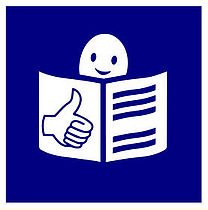 Informacje o Komendzie Powiatowej Państwowej Straży Pożarnej w Opolu Lubelskim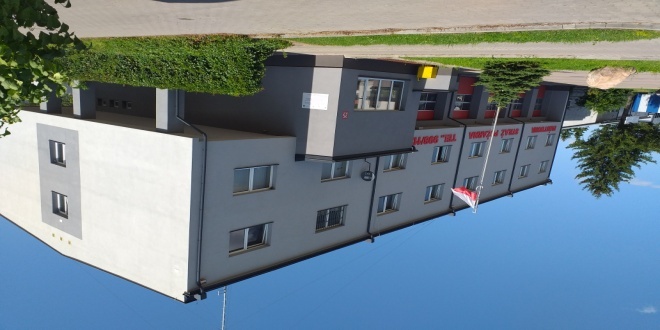 Informacje o Komendzie Powiatowej Państwowej Straży Pożarnej w Opolu LubelskimPracą Komendy kieruje Komendant Powiatowy Państwowej Straży Pożarnej w Opolu Lubelskim pan Dariusz Popek. Komendantowi w pracy pomaga zastępca komendanta oraz pracownicy poszczególnych Wydziałów.
Czym zajmuje się Komenda?dba o bezpieczeństwo pożarowe w powiecie opolskim,pomaga uczestnikom wypadków drogowychratuje i pomaga zwierzętom, które znalazły się w opresjizabezpiecza budynki, urządzenia, usuwa powalone drzewa z dróg w czasie nagłych zdarzeń jakimi są burzetworzy plany ratownicze oraz organizuje krajowy system ratowniczo-gaśniczy            w powiecie opolskim,
kontroluje uzgadnianie projektów budowlanych w zakresie ochrony przeciwpożarowej,prowadzi nadzór i kontrolę jednostek Ochotniczych Straży Pożarnych                        w powiecie opolskim
szkoli strażaków oraz osoby odpowiedzialne za bezpieczeństwo pożarowe               w zakładach pracy,
prowadzi akcje edukacyjne oraz informacyjne z bezpieczeństwa pożarowego,wspiera różne inicjatywy społeczne z ochrony przeciwpożarowej.Budynek Komendy Powiatowej Państwowej Straży Pożarnej w Opolu Lubelskim.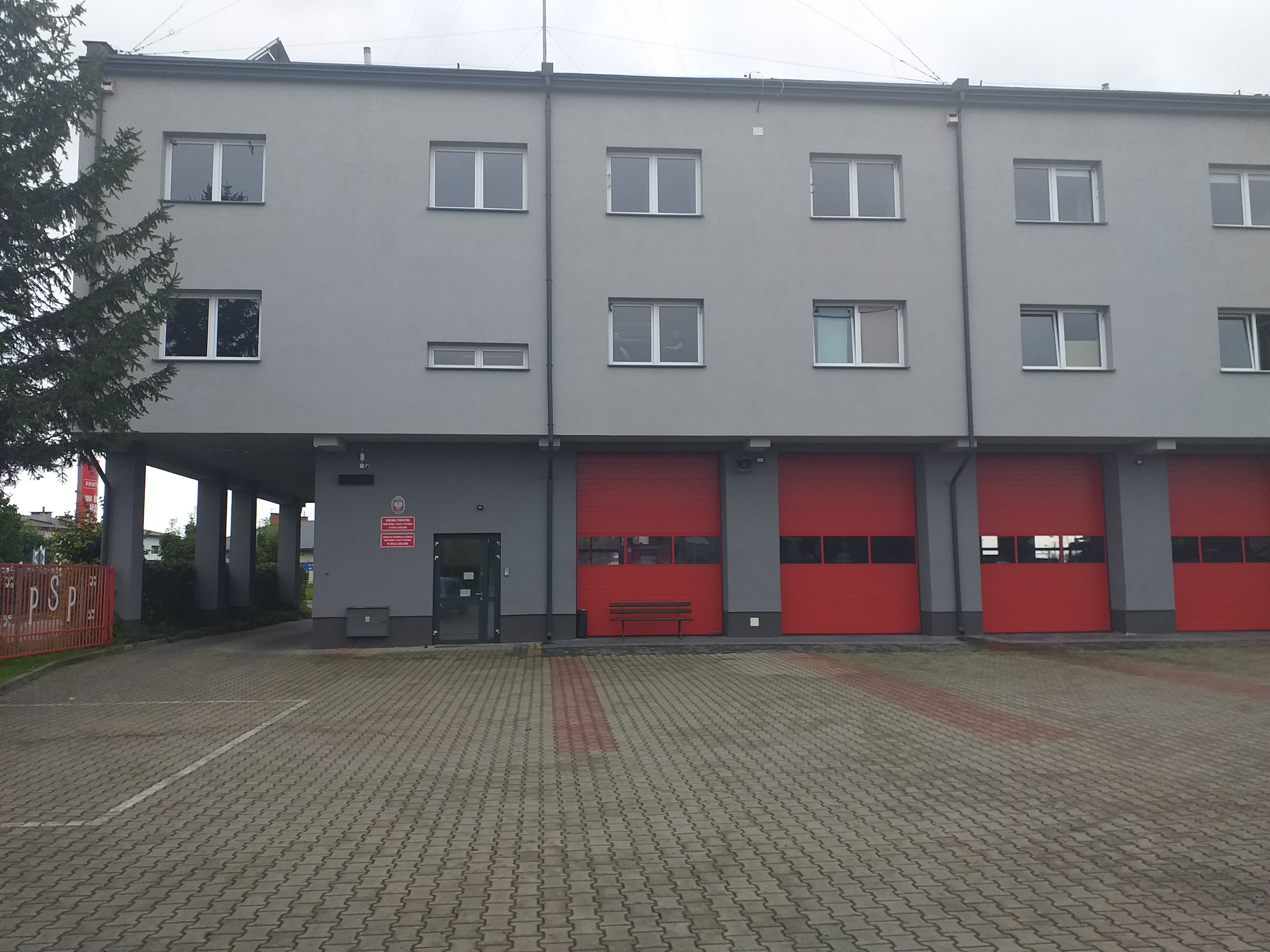 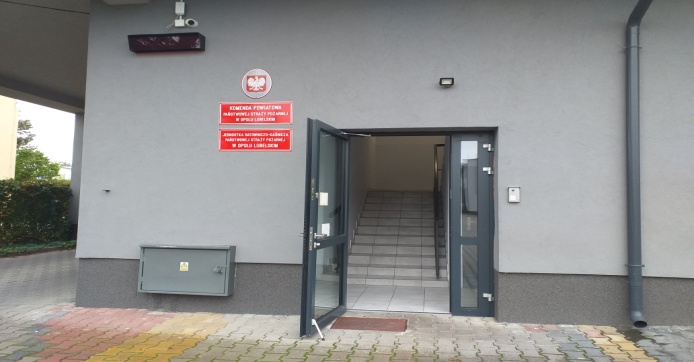 Budynek Komendy Powiatowej Państwowej Straży Pożarnej w Opolu Lubelskim.Aby załatwić sprawy w Komendzie możesz:Napisać pismo i wysłać je na adres: Komenda Powiatowa Państwowej   Straży Pożarnej, ulica Przemysłowa 25, 24-300  Opole Lubelskie.Napisać i przynieść pismo do Komendy.Napisać pismo i wysłać je za pomocą platformy e-PUAP:       www.epuap.gov.pl. ePUAP to skrót nazwy Elektroniczna Platforma Usług Administracji Publicznej. Do tego sposobu należy mieć Internet i swoje konto               w e-PUAP.Napisać wiadomość i wysłać ją na adres poczty elektronicznej Komendy: 
 kp_opolelubelskie@straz.lublin.pl   Napisać pismo i wysłać faksem pod numer 81 827 36 38.Zadzwonić pod numer telefonu 81 827 20 08.Przyjść osobiście do Komendy i spotkać się z pracownikiem                                 w godzinach pracy Komendy.Komenda czynna jest od poniedziałku do piątku w godzinach od 7.30 do 15.30.Aby załatwić sprawy w Komendzie możesz:Napisać pismo i wysłać je na adres: Komenda Powiatowa Państwowej   Straży Pożarnej, ulica Przemysłowa 25, 24-300  Opole Lubelskie.Napisać i przynieść pismo do Komendy.Napisać pismo i wysłać je za pomocą platformy e-PUAP:       www.epuap.gov.pl. ePUAP to skrót nazwy Elektroniczna Platforma Usług Administracji Publicznej. Do tego sposobu należy mieć Internet i swoje konto               w e-PUAP.Napisać wiadomość i wysłać ją na adres poczty elektronicznej Komendy: 
 kp_opolelubelskie@straz.lublin.pl   Napisać pismo i wysłać faksem pod numer 81 827 36 38.Zadzwonić pod numer telefonu 81 827 20 08.Przyjść osobiście do Komendy i spotkać się z pracownikiem                                 w godzinach pracy Komendy.Komenda czynna jest od poniedziałku do piątku w godzinach od 7.30 do 15.30.